Российская Федерация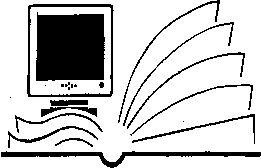 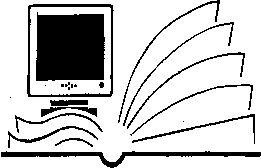 Муниципальное бюджетное учреждение культуры«Библиотечно–информационный центр»Омутнинского района Кировской области________________________________________________________________________________________________________________________________________________________________________________________________________________№61						                                           «04» мая 2017 годаПлан мероприятий__МБУК «Библиотечно-информационный центр» Омутнинского района___название учреждения  к Дню Победы 9 мая Мягкова С.В.8(83352) 2-21-24№ п/пДатаНазвание мероприятияБиблиотека102.05Акция «Георгиевская ленточка» все категорииМетростроевская сельская библиотека 202.05Мастер-класс «Поздравительная открытка» к Дню Победы учащиесяШахровская сельская библиотека302.05Экскурс в историю «И снова май, салют, Победа!» 2 классБиблиотечный центр «Дом семьи» им. Н.А. Заболоцкого403.05Урок патриотизма «Возьми себе в пример героя» 3 классБиблиотечный центр «Дом семьи» им. Н.А. Заболоцкого503.05Мастер-класс «Прекрасный подарок» учащиесяПесковская библиотека им. Ф.Ф. Павленкова603.05Мастер-класс «Открытка для ветерана»учащиесяЧернохолуницкая сельская библиотека703.05Акция «Подарок ветерану» учащиесяЧернохолуницкая сельская библиотека803.05Устный журнал «И сердцу по-прежнему горько» 4 классБиблиотечный центр «Дом семьи» им. Н.А. Заболоцкого903.05Мастер-класс по изготовлению открыток к дню Победы учащиесяВятская сельская библиотека1003.05Творческий час «Помним и гордимся» клуб «Читай-ка»Библиотека «Отечество»1103.05Вахта памяти «Мы этой памяти верны» учащиесяБелозерская сельская библиотека 1204.05Мастер-класс «Открытки для ветеранов» учащиесяМетростроевская сельская библиотека 03.05Час истории «Дети войны» учащиесяМетростроевская сельская библиотека1304.05Медиавыставка «Сквозь вихрь смертей, огонь и беды…»  4-9 классыПесковская библиотека им. Ф.Ф. Павленкова1404.05Громкие чтения «Прочти книгу о войне» учащиесяЧернохолуницкая сельская библиотека1504.05Беседа-презентация «Игрушки военного детства» 2-4 классыЗалазнинская сельская библиотека им. И.В. Алфимова1604.05Громкие чтения «Читаем детям о войне» 1-4 классыБелореченская сельская библиотека1704.05Мастер-класс «Открытки для ветеранов» клуб «Надежда»Загарская сельская библиотека-музей1804.05Мастер-класс «Открытки к 9 Мая» Леснополянская сельская библиотека «Вернисаж»1906.05Литературно-музыкальный урок «Дети войны» к Дню Победы учащиесяЛеснополянская сельская библиотека «Вернисаж»2005.05Вечер памяти «Вехи великой войны» ветераныЦентральная библиотека им. А.Л. Алейнова2105.05Акция «Прочти книгу – стань ближе к подвигу!» учащиесяЧернохолуницкая сельская библиотека2205.05Рассказ-хроника «Многое забудется – такое никогда» клуб «Подросток +»Песковская библиотека им. Ф.Ф. Павленкова2305.05Музыкально-поэтический час Песни опалённые войной» все категорииЗагарская сельская библиотека-музей2405.05Час памяти «Зови же, память, снова в 45-й!» 7-9 классыЧернохолуницкая сельская библиотека2505.05Музыкально–поэтическая композиция «Победный май» ветераныБиблиотечный центр «Дом семьи» им. Н.А. Заболоцкого2605.05Музыкальный вечер «Музы вели в бой» клуб «Мы Россияне»Библиотека «Отечество»2705.05Патриотический урок «Сирень 1945 года» 6 классЦентральная детская библиотека2806.05Литературная гостиная «Час мужества на наших часах» 5-6 классыПесчанская сельская библиотека 2906.05Вечер встреча «Разные судьбы, победа одна» ветераныБелозерская сельская библиотека 3008.05Акция «Свеча памяти» все категорииБелореченская сельская библиотека3108.05Вечер-памяти «Всё о той войне» пенсионерыВятская сельская библиотека3208.05Праздничное мероприятие «Не забыть нам этой даты, что покончила с войной» ветераныМетростроевская сельская библиотека3309.05Акция «Поздравление ветерана» учащиесяМетростроевская сельская библиотека3409.05Митинг к Дню Победы учащиеся, ветераныБелореченская сельская библиотека3509.05Митинг «Минуты памяти» учащиесяЗалазниская сельская библиотека им. И.В. Алфимова3609.05Акция «Память нетленная» учащиесяСтруговская сельская библиотека3710.05Час мужества «Детство опалённое войной» 5 классБиблиотека «Отечество»